            КАРАР                                                                   ПОСТАНОВЛЕНИЕ18 ноябрь 2016 й.                        № 3                       18 ноябрь 2016 г.О публичных слушаниях по проекту решения Совета  муниципального района Белебеевский район Республики Башкортостан «О бюджете сельского поселения Максим-Горьковский сельсовет на 2016  год и на плановый период 2017-2018 годов»В соответствии со статьями 10,28 Устава сельского поселения Максим-Горьковский сельсовет муниципального района Белебеевский район Республики Башкортостан, Совет сельского поселения Максим-Горьковский сельсовет муниципального района Белебеевский район Республики Башкортостан ПОСТАНОВЛЯЮ1. Провести публичные слушания по проекту решения Совета  сельского поселения Максим-Горьковский сельсовет муниципального района Белебеевский район Республики Башкортостан «О бюджете сельского поселения Максим-Горьковский сельсовет на 2016  год и на плановый период 2017-2018 годов» 28 ноября 2016 года по адресу: Республика Башкортостан, Белебеевский район, с. ЦУП           им. Максима Горького, ул. Садовая, д. 3, МАУК «Максим – Горьковский СДК».	2. Установить, что письменные предложения жителей сельского поселения Максим-Горьковский сельсовет муниципального района Белебеевский район Республики Башкортостан по проекту решения Совета сельского поселения Максим-Горьковский сельсовет «О бюджете сельского поселения Максим-Горьковский сельсовет на 2016  год и на плановый период 2017-2018 годов»  направляются по адресу: 452014, РБ, Белебеевский район, с. Центральной усадьбы племзавода имени Максима Горького, ул. Садовая, д. 3, Администрация сельского поселения с  21 ноября 2016 года по 25 ноября 2016 года с 14.00 до 17.00 ежедневно.3.  Подготовку и проведение публичных слушаний по проекту решения Совета сельского поселения Максим-Горьковский сельсовет муниципального района Белебеевский район Республики Башкортостан «О бюджете сельского поселения Максим-Горьковский сельсовет на 2016  год и на плановый период 2017-2018 годов» возложить на комиссию по проведению слушаний по проектам правовых актов местного значения сельского поселения Максим-Горьковский сельсовет муниципального района Белебеевский район Республики Башкортостан.4.  Обнародовать до  21 ноября 2016 года информацию о месте размещения проекта решения «О бюджете сельского поселения Максим-Горьковский сельсовет на 2016  год и на плановый период 2017-2018 годов», дату, время и место проведения публичных слушаний в с.ЦУП им. М.Горького, с. санатория Глуховского, д. Русская Швейцария, д. Утейка.Председатель Совета 					Н.К. КрасильниковаБАШКОРТОСТАН   РЕСПУБЛИКАҺЫБəлəбəй районы муниципаль районынынМаксим-Горький ауыл  Советы ауыл  биләмәhе Советы.Горький ис. ПУЙ ауылы, Бакса  урамы, 3Тел. 2-07-40, факс: 2-08-98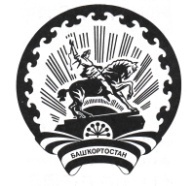 РЕСПУБЛИКА   БАШКОРТОСТАНСовет  сельского поселенияМаксим – Горьковский  сельсоветмуниципального района  Белебеевский район452014, с. ЦУП им. М, Горького, ул. Садовая, д.3Тел. 2-08-98, факс: 2-08-98